THE CORONADO THUNDERBIRDBAND BOOSTER ASSOCIATION2018-2019Handbook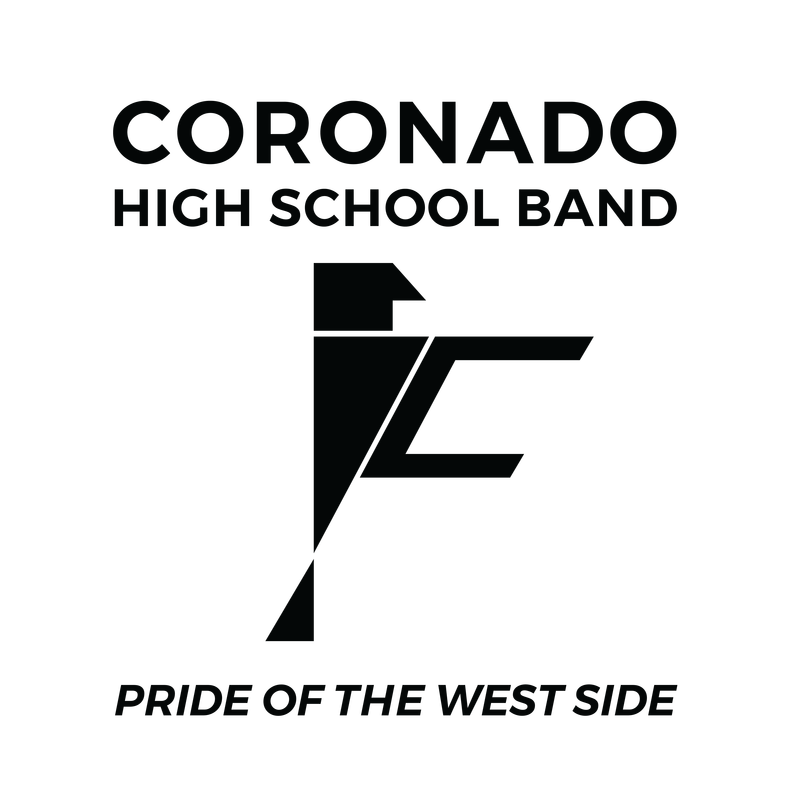 Hello T-BIRD Band Family!WelcomeAs your 2018-2019 Band Booster President, I welcome you all to the Coronado Band Booster family.  Here you will find enthusiastic, new and advancing dedicated band parents who have the same goal in mind….to be there to support their children and band.  So don’t be shy, Get Involved.  The Coronado Thunderbird Band has a long tradition of being an Outstanding Music program. This success is the result of the hard work of countless hours given by its Directors, students and parents working together.  The purpose of the Coronado Thunderbird Band Booster Association is to provide financial Assistance (contributions, fundraising, sponsorships, etc.) and other assistance (volunteer support On various committees) to the Coronado Band. As a parent or guardian of a band student, after filling out a Band Booster Membership Registration Form, you too, are a member of the Coronado Thunderbird Band Boosters Association! Our responsibilities are many, but with the combined talents and efforts of everyone, there is no task that we cannot accomplish. The students and Directors do their part. As parents let’s show OUR support of the T-Bird Band. Lend a hand and be a part of your child’s band experience and the great tradition that IS the Coronado Thunderbird Band.It will change not only your student’s life, but yours as well!Joann Garcia 2018-2019   Band Booster President2018-2019 Band Booster Board:Joann Garcia – PresidentIrene Delgado – Aide to the PresidentDonna Leffman - TreasurerTeri Rosen - Assistant TreasurerLaura Judge- SecretaryLily and David Salas/Noel Saldanha- Vice President of EquipmentJana Phillips–Vice President of SupportJudith Baca – Co VP SupportAndy Werner – Cash ManagementMaggie Portillo–Vice President Ways and Means of FundraisingJoAnn Fontanez – Vice President of GuardLucy Ruiz – Vice President OutreachYolie Lozoya - Parliamentarian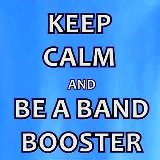 Frequently Asked Questions Who are the band boosters?Our parent-led booster organization is a 501c3 tax-exempt non-profit organization.Participation in the Band Booster Association (BBA) is voluntary and is not a requirement for your child to be a member of the Coronado band program. All parents/guardians are requested and encouraged to participate. The booster organization’s mission is to enhance the overall experience for every band student. The boosters help the band with just about everything, including meals, uniforms, equipment, water, etc. The list goes on and on.Every parent can find a way to help that works best with their schedule. We hope EACH of you makes an effort to get involved. It is hard work but it is for our students, and everyone has fun in the process.What meetings do I have to go to?Booster meetings are very important and provide a variety of information that will help you stay informed and involved. Critical meetings are held in August and October, and cover important topics such as scheduling, marching season needs, and upcoming fundraisers. The BBA provides a list of all scheduled meetings on the website and in your emails.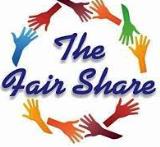 What is my student’s “Fair Share Amount” and contribution schedule?The booster board and the directors have worked very hard to put together this year’s BBA budget.  In order to meet the BBA projected budget of $99,420 for the school year, we are asking each student total Fair Share to be $450.for the first child, and $375 for additional siblings.  This amount does not include $60.00 for required contest meals distributed to each child by our booster meal parents.  Additionally, the Band Booster Association has committed to help raise additional funds through general fundraisers to meet the band’s total budget needs. The following generally summarizes your student’s My Fair Share Amount:ADMIN, HOSPITALITY & PROF DEVELOPMENT	5%EQUIPMENT					6%CONTEST RELATED EXPENSES		 	6%INSTRUCTION				            30% HOSPITALITY				              1%PERFORMANCE				             47%PROFESSIONAL DEVELOPMENT                               5%Total My Fair Share Amount:                             $450.00 Required Meals                			$ 60Optional Meals  				 $75Includes contest entry fees, buses, equipment truck rental and fuel expenses, clinicians, guard instructors, marching techs, and other instructional expense, marching and guard drill, music, props, choreography, uniform cleaning, marching and guard related equipment, equipment truck and fuel expenses to away games, and other similar expenses not covered by EPISD. Mandatory Contest Meals (per student) – $60  Must be paid by September 1, 2018September 29th – T- Bird Invitational October 13th – UIL RegionOctober 27th – Area EPISDSISDOPTIONAL MEALS (per student) - $75.00  Must be paid by August 15, 2018 (10 Meals)August 31st September 6th September 14th September 21st September 28th October 11th October 18th October 26th November 2nd November 9th The recommended My Fair Share payment schedule is listed below. This schedule includes a larger first payment due to the fact that the majority of our budget expenses are incurred during the first two months of marching season.	 Please remember that the boosters have committed to providing many fundraising opportunities 	to help offset your My Fair Share payments. . The boosters and directors encourage you and 	your child to participate in every fundraiser.1st Contribution - Due August 1, 2018			  $125.002nd Contribution - Due August 15, 2018			  $ 125.003rd Contribution – Due September 1, 2018                               $ 50.004th Contribution – Due September 15, 2018	                           $ 50.005th Contribution - Due October 1, 2018   			    $ 50.006th Contribution – Due October 15, 2018                                  $ 50.00Total Student Contribution:				   	 $450.00Required Contest Meals: $60.00 to be paid by September 1st Optional Game Meals; $75 to be paid by August 15th What if my student becomes ineligible due to grades?Your student is still a member of the band and is encouraged to complete his or her My Fair Share How do the boosters handle the money? Meet the “MAILBOX “in the Band Room!The BBA has a carefully designed system to collect money and correspondence or communications, forms, etc., from the students. It all starts with the “Mailbox” in the band room. The BBA uses the “Mailbox” to ensure the security of its money collections.Here is how it works. A supply of envelopes is kept by the “Mailbox.” When turning in any money, fundraiser proceeds, etc., students MUST print the following information on an envelope to insure proper credit is given to them: The student’s nameFundraising project/or reason for money;      3)  The amount of money being turned in; and      4)  Whether paid by cash or check and Check #. The BBA prefers checks rather than cash as                       checks are a good source of proof of payment.The BBA’s money handling procedure insures all monies reach the proper hands. Students will not lose a check nearly as easily as cash. If a student collects cash during a fundraiser, it is strongly recommended that parents take the cash and write a personal check payable to “CTBBA” to be deposited into the “Mailbox” in a properly completed envelope, as described above.What is the address for the Booster Association?The Coronado Thunderbird Band Booster AssociationP.O. Box 13414El Paso, TX 79913DO NOT USE THE SCHOOL ADDRESS for Band Booster business!!CORONADO THUNDERBIRD BAND BOOSTER ASSOCIATION COMMITMENTI/we acknowledge that I/we have reviewed the Coronado Thunderbird Band Booster Association 2018-2019 Handbook and are aware of the fundraising contribution.____ Check Here if you need help meeting your fundraising fair share.____ Check Here if you can help sponsor another band student with an addition donationI/we have also reviewed the pregame meal procedures and understand I/we must let the Band Booster Association know of any dietary needs our student may have.Please list out any dietary considerations we must take into account for your student. __________________________________________________________________Parent’s/Guardian’s Printed Name ____________________________________ Parent’s/Guardian’s Signature _______________________ Date ____________Parent’s/Guardian’s Printed Name ____________________________________ Parent’s/Guardian’s Signature _______________________ Date ________